Quartus II VHDL and DE2 BoardExperiment 7 Michael Robayo,  Galib Rahman04/24/2017ObjectiveTo create and modify a text file using VHDL and symbol filesTo program the DE2 FPGA board by Altera MaterialsQuartus IIR  Web Edition V9.1 SP2 software by Altera CorporationAltera DE2 FPGA boardUSB DrivePart 1 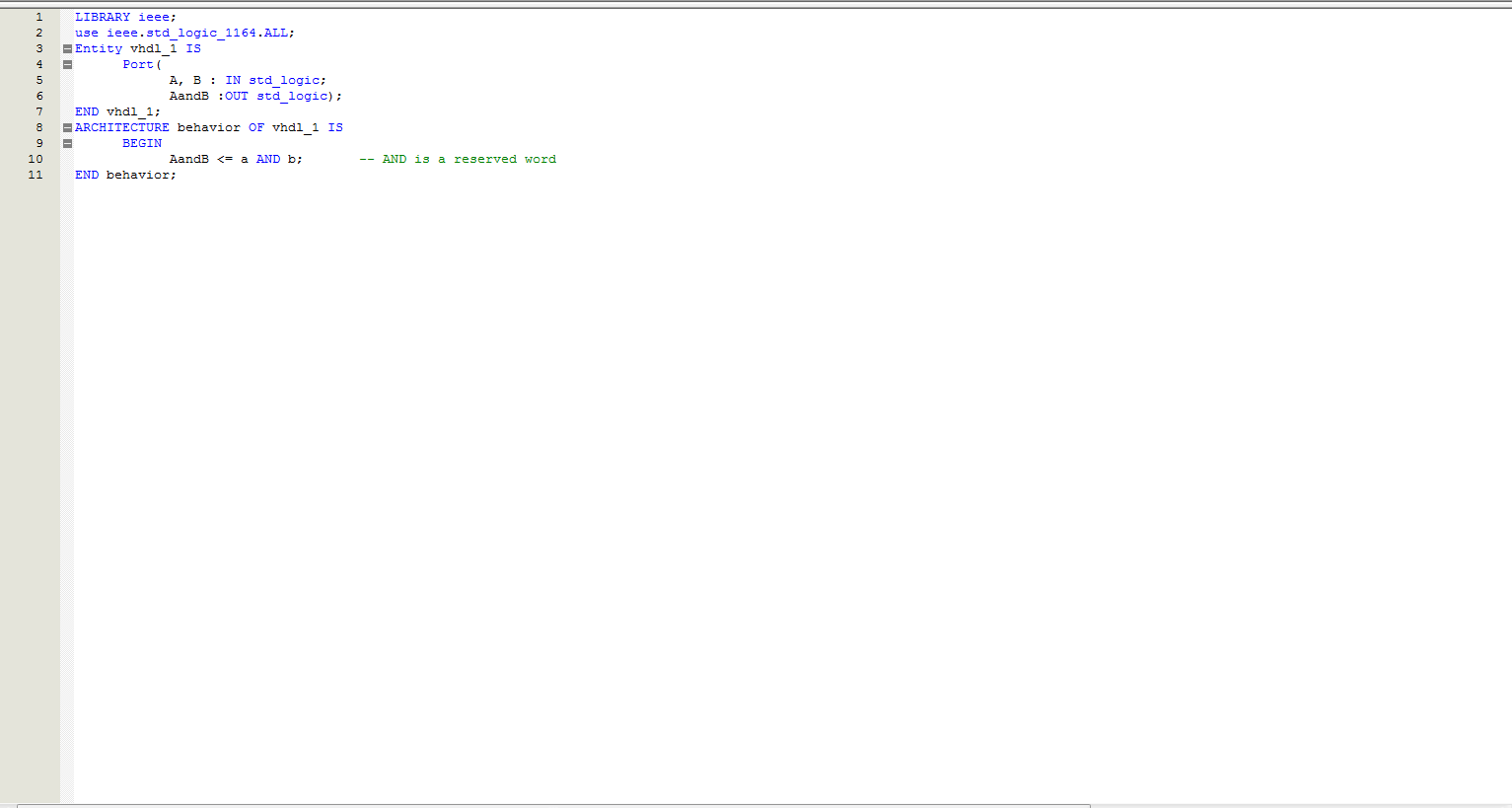 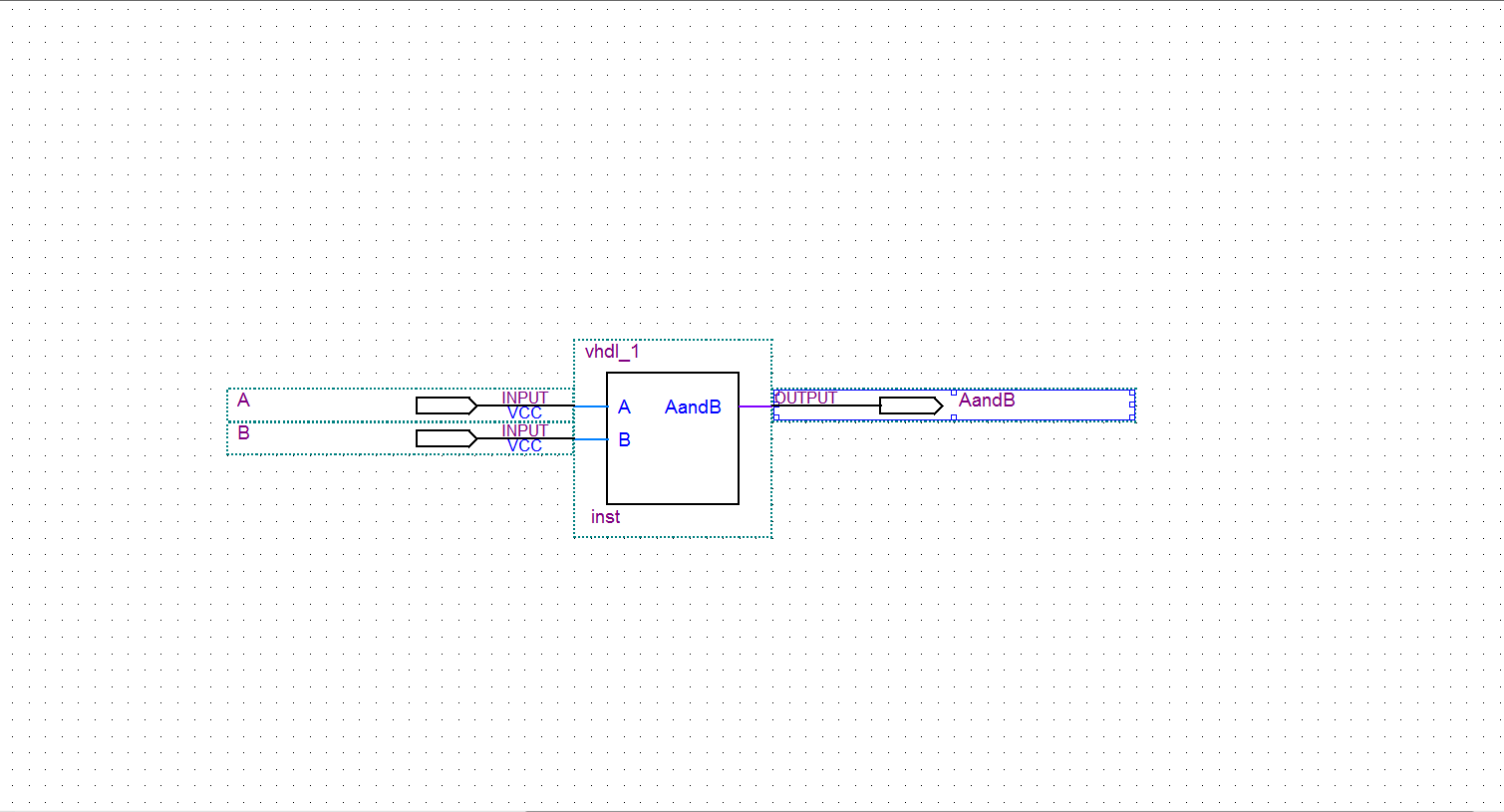                                   Source Code				                                    	Block Design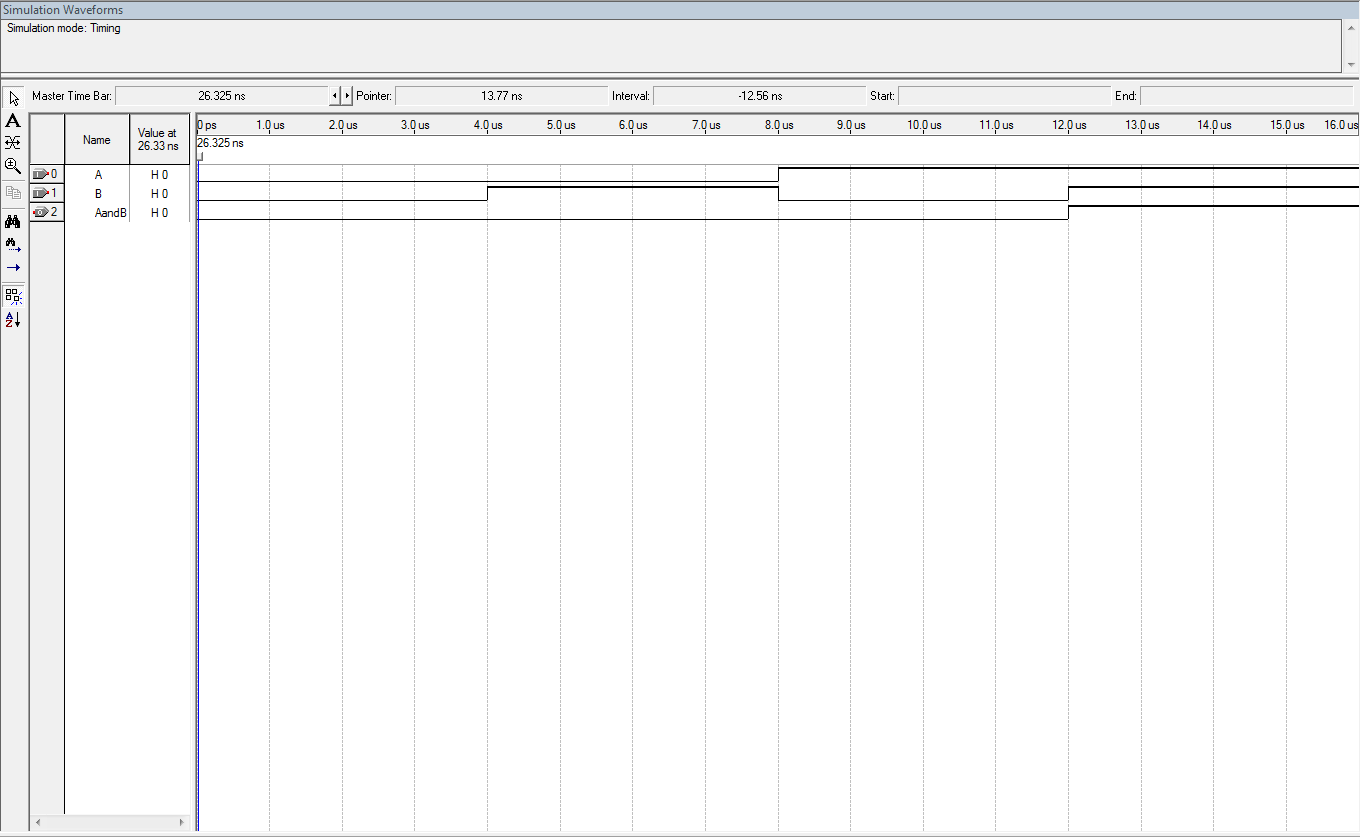 Vector WaveformTruth TablePart 2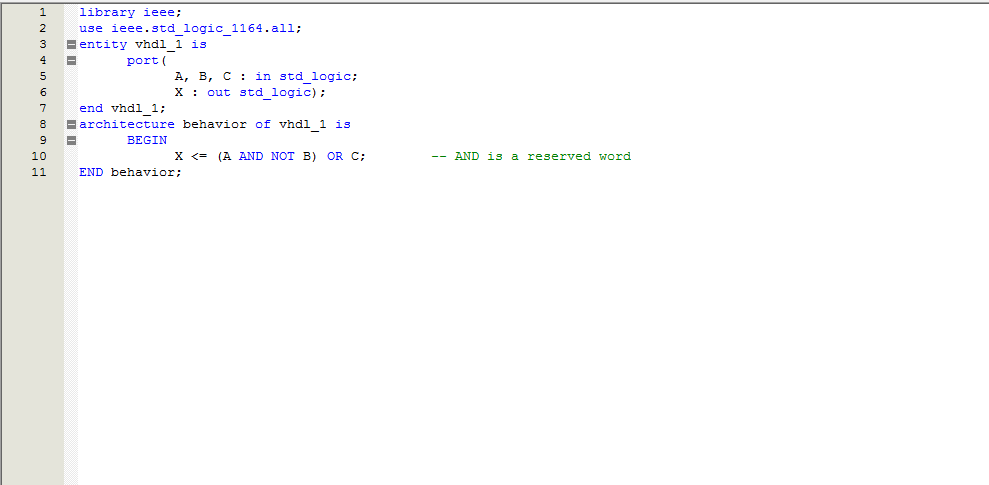                                                          Source Code				                                    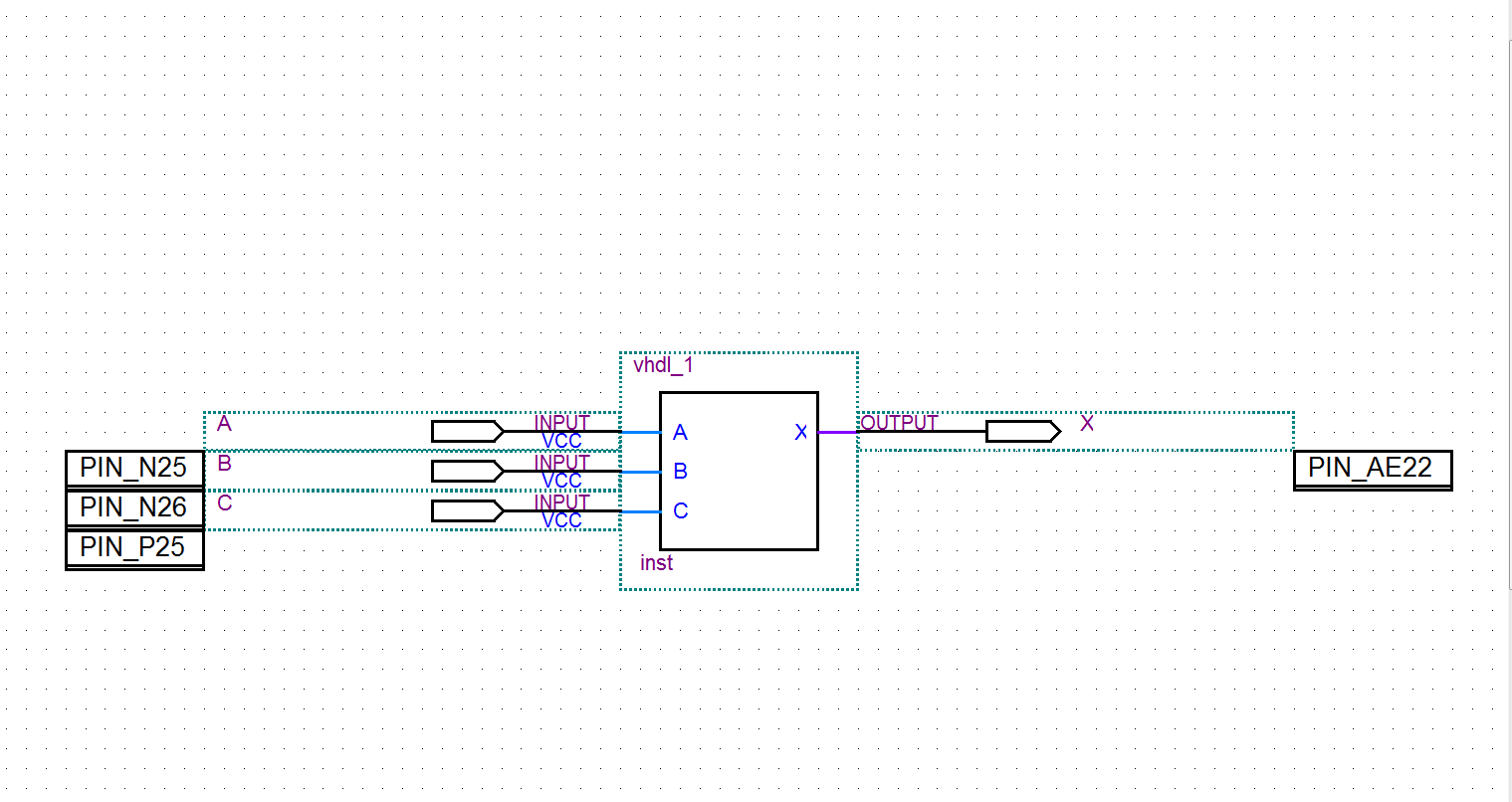   Block DesignVector Waveform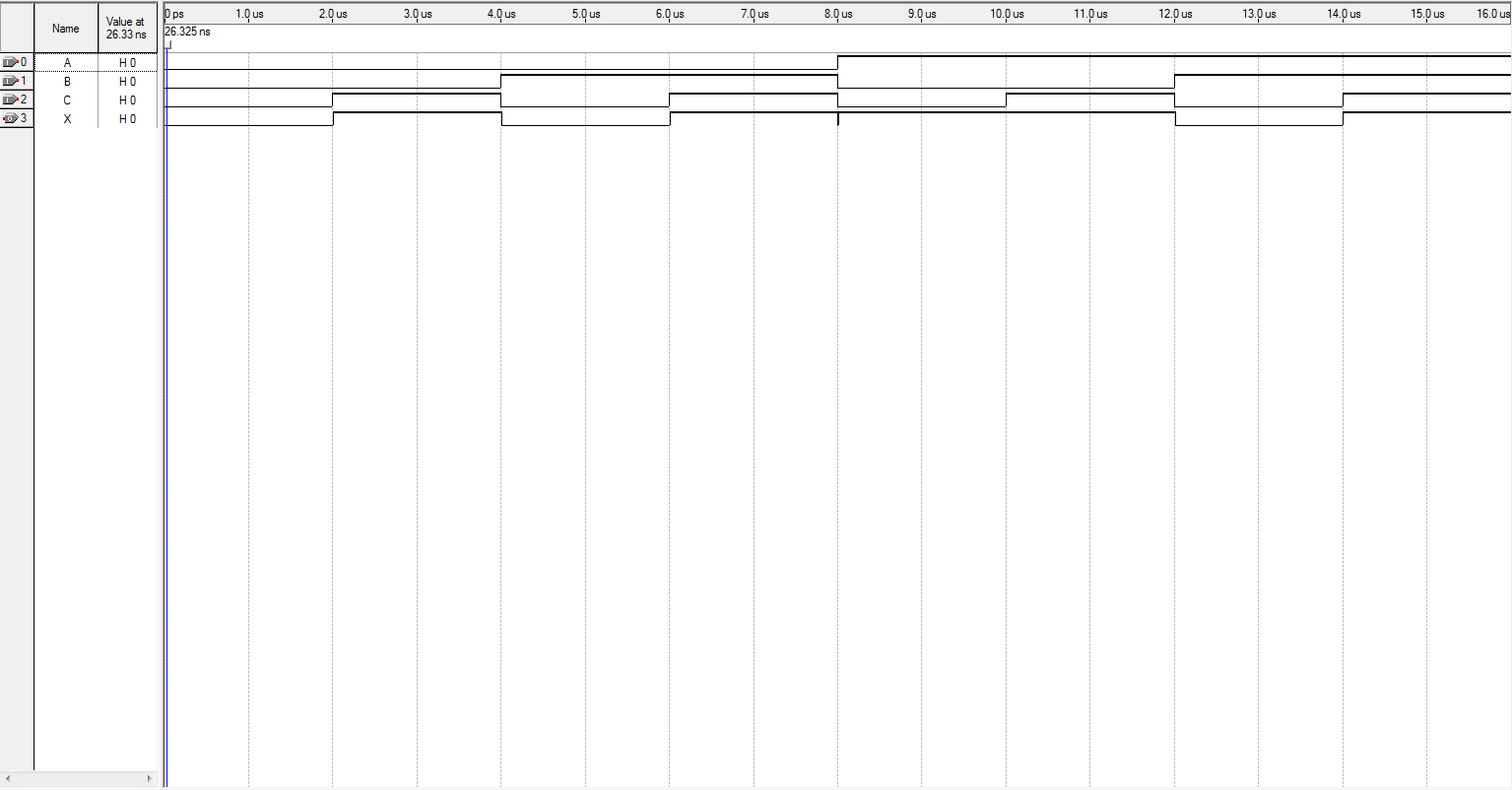                                               Truth Table               Pin Assignments  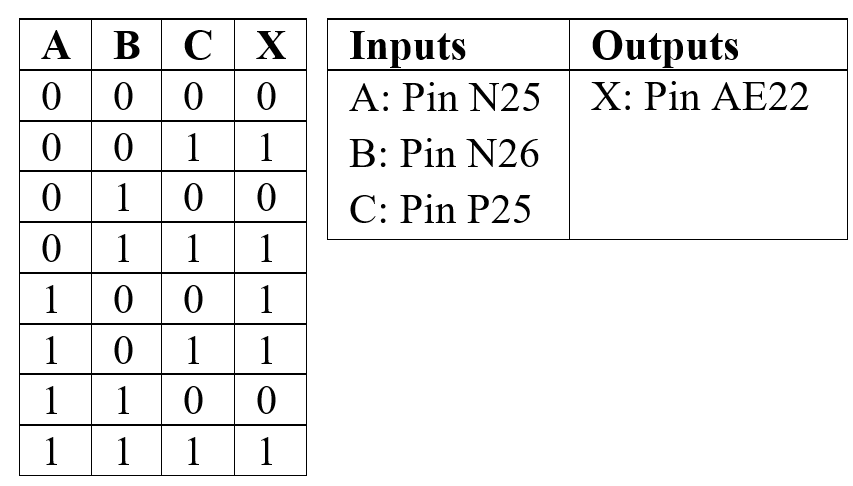 Conclusion In this laboratory exercise we were introduced to VHDL, which is a high-level modular language. The V represents Very High Speed Integrated Circuit, whereas HDL stands for Hardware Descriptive Language. We designed VHDL Design files in the Quartus II Text Editor, and developed Block Symbol files. Through the Quartus II software we were able to manipulate the hardware to output desired outcomes. ABX000010100111